МУНИЦИПАЛЬНОЕ ОБРАЗОВАНИЕ «КАРГАСОКСКИЙ РАЙОН»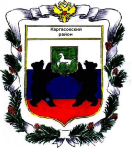 ТОМСКАЯ ОБЛАСТЬОрган муниципального финансового контроля Каргасокского районаПредседатель Контрольного органа Каргасокского районаРАСПОРЯЖЕНИЕ    от 06.07.2015г.                                                                                                         № 15В соответствии со статьёй 10 Положения об органе муниципального финансового контроля Каргасокского района, утверждённого решением Думы Каргасокского района от 10.08.2011г. № 78,Утвердить:1. Стандарт финансового контроля «Аудит в сфере закупок товаров, работ, услуг для муниципальных нужд».2. Со Стандартом ознакомить аудитора Шичанина С.В. и инспектора Мусатову Е.В.3. Настоящий Стандарт разместить на официальном сайте Думы Каргасокского района в разделе Контрольного органа.Руководитель   __________________________ /Ю.А.Машковцев/Контрольный орган Каргасокского районаСТАНДАРТВНЕШНЕГО МУНИЦИПАЛЬНОГО ФИНАНСОВОГО КОНТРОЛЯ «Аудит в сфере закупок товаров, работ, услуг для муниципальных нужд»(утверждён распоряжением руководителя Контрольного органа Каргасокского района от  06.07.2015 № 15)Каргасок 2015 годСодержание1. Общие положения                                                                                                           42. Общая характеристика  аудита в сфере закупок 	                                                53. Предмет и объекты аудита в сфере закупок                                                                74. Этапы и процедуры организации аудита в сфере закупок                                        75. Требования к оформлению результатов аудита в сфере закупок                           101. Общие положения1.1.   Стандарт  финансового контроля «Аудит в сфере закупок товаров, работ, услуг для государственных нужд» (далее – Стандарт) - нормативный документ, регламентирующий правила проведения аудита в сфере закупок товаров, работ, услуг для государственных нужд в рамках реализации положений ст. 98 Федерального закона от 05.04.2013 г. № 44-ФЗ "О контрактной системе в сфере закупок товаров, работ, услуг для обеспечения государственных и муниципальных нужд" (далее – Федеральный закон № 44-ФЗ), предназначен для методологического обеспечения реализации Положения об органе муниципального финансового контроля  Каргасокского района (далее – Контрольный орган).Стандарт разработан в соответствии с требованиями Федерального закона от 07.02.2011 № 6-ФЗ «Об общих принципах организации и деятельности контрольно-счетных органов субъектов Российской Федерации и муниципальных образований», на основе Общих требований к стандартам внешнего государственного и муниципального финансового контроля (утвержденных Коллегией Счетной палаты Российской Федерации от 12.05.2012).1.2. Целью Стандарта является установление общих правил и процедур проведения экспертно-аналитического мероприятия «Аудит в сфере закупок товаров, работ, услуг для государственных нужд» (далее – аудит в сфере закупок) должностными лицами Контрольного органа.1.3. Задачами Стандарта являются:- определение содержания, принципов и процедур проведения экспертно-аналитического мероприятия по аудиту в сфере закупок;- установление общих требований к организации, подготовке, проведению и оформлению результатов экспертно-аналитического мероприятия по аудиту в сфере закупок.1.4. Объектом стандартизации является аудит в сфере закупок, проводимый должностными лицами Контрольного органа в пределах своих полномочий для осуществления анализа и оценки результатов закупок, достижения целей осуществления закупок, определенных в соответствии со статьей 13 Федерального закона № 44-ФЗ.1.5.  Применение стандарта должностными лицами Контрольного органа при проведении аудита в сфере закупок  обеспечивается с соблюдением основных принципов внешнего финансового контроля: законности, объективности, эффективности, независимости и гласности. 1.6. По результатам аудита в сфере закупок должностными лицами Контрольного органа обобщаются результаты, в том числе устанавливаются причины выявленных отклонений, нарушений и недостатков, подготавливаются предложения, направленные на их устранение и на совершенствование контрактной системы в сфере закупок, систематизируется информация о реализации указанных предложений и размещается в единой информационной системе обобщенной информации о таких результатах, в том числе и на официальном сайте Контрольного органа в информационно-телекоммуникационной сети Интернет.1.7. Положения Стандарта не распространяются на проведение Контрольным органом контрольных и экспертно-аналитических мероприятий в рамках предварительного и последующего контроля, осуществление которых регулируется соответствующими стандартами и иными локальными документами Контрольного органа. Вместе с тем, в рамках проведения контрольного мероприятия возможно проведение аудита в сфере закупок. В этом случае его проведение оформляется как отдельная цель контрольного мероприятия в программе, акте проверки и отчете о результатах контрольного мероприятия. В остальной части проведение аудита закупок регулируется настоящим Стандартом.В случае проведения аудита в сфере закупок как самостоятельного экспертно-аналитического мероприятия, общие вопросы проведения аудита в сфере закупок, порядок и формы оформления документов, связанных с его проведением,  регулируются Стандартом внешнего муниципального финансового контроля «Общие правила проведения экспертно-аналитического мероприятия» с особенностями, установленными настоящим Стандартом.1.8. Основные термины и понятия:мониторинг – наблюдение, оценка, анализ и прогноз состояния отдельных процессов;экспертиза – исследование соответствующего круга документов с целью оценки принимаемых решений и определения их экономической эффективности и возможных последствий;анализ - метод исследования (познания) явлений и процессов, в основе которого лежит изучение составных частей, элементов изучаемой системы, который применяется с целью выявления сущности, закономерностей, тенденций экономических и социальных процессов, хозяйственной деятельности и служит исходной отправной точкой прогнозирования, планирования, управления экономическими объектами и протекающими в них процессами; отчет о результатах экспертно-аналитического мероприятия – итоговый документ, оформленный по установленной форме по результатам экспертно-аналитического мероприятия в целом, в котором отражается содержание проведенного исследования и сделанные на его основе выводы.  2. Общая характеристика аудита в сфере закупок2.1. Аудит в сфере закупок представляет собой организационную форму экспертно–аналитического мероприятия внешнего муниципального финансового контроля, осуществляемого совокупностью методов, в том числе определенных статьей 267.1. Бюджетного кодекса Российской Федерации. 2.2.Цель аудита в сфере закупок – проанализировать и оценить результаты закупок, достижения целей осуществления закупок, определенных в соответствии со статьей 13 Федерального закона № 44-ФЗ. 2.3.Для достижения цели аудита должностные лица Контрольного органа осуществляют экспертно-аналитическую, информационную и иную деятельность посредством проверки, анализа и оценки информации о законности, целесообразности, об обоснованности, о своевременности, об эффективности и о результативности расходов на закупки по планируемым к заключению, заключенным и исполненным контрактам (гражданско-правовым договорам) (далее – контрактам). 2.3.1. Проверка законности расходов на закупки по планируемым к заключению, заключенным и исполненным контрактам осуществляется на основании анализа положений статей Бюджетного кодекса Российской Федерации и нормативных правовых актов, устанавливающих порядок расходования средств бюджета, в том числе и на закупки товаров, работ, услуг. 2.3.2. Проверка целесообразности расходов на закупки по планируемым к заключению, заключенным и исполненным контрактам осуществляется на основании анализа установления соответствия планируемой закупки целям осуществления закупок, определенным с учетом положений статьи 13 Федерального закона №  44-ФЗ (в том числе решениям, поручениям, указаниям Президента Российской Федерации, решениям, поручениям Правительства Российской Федерации, законам Томской области, решениям, поручениям исполнительных органов Муниципального образования «Каргасокский район», а также законодательству Российской Федерации и иным нормативным правовым актам о контрактной системе в сфере закупок. 2.3.3. Проверка обоснованности расходов на закупки по планируемым к заключению, заключенным и исполненным контрактам осуществляется на основании оценки применения методов начальной (максимальной) цены контракта, цены контракта, заключаемого с единственным поставщиком (подрядчиком, исполнителем) и способов определения поставщика (подрядчика, исполнителя) установленных статьей 22 и главой 3 с учетом положений статьи 18 Федерального закона № 44-ФЗ. 2.3.4. Проверка своевременности расходов на закупки по планируемым к заключению, заключенным и исполненным контрактам осуществляется на основании анализа расходных обязательств, обусловленных указанными расходами на соответствие их исполнению в соответствующем финансовом году с учётом сроков (периодичности) осуществления закупок по утвержденным планам закупок, срока действия решения об районном бюджете на очередной финансовый год и плановый период в соответствии с положениями Федерального закона № 44-ФЗ и Бюджетного кодекса Российской Федерации. 2.3.5. Оценка эффективности расходов на закупки по планируемым к заключению, заключенным и исполненным контрактам (договорам) для достижения целей осуществления закупок, определенных в соответствии со статьей 13 Федерального закона № 44-ФЗ осуществляется с учётом принципа эффективности использования бюджетных средств бюджетной системы Российской Федерации определённого ст. 34 Бюджетного кодекса Российской Федерации в части экономности от использования наименьшего объёма средств достигнутых указанных целей. 2.3.6. Оценка результативности расходов на закупки по планируемым к заключению, заключенным и исполненным контрактам (договорам) для достижения целей осуществления закупок, определенных в соответствии со статьей 13 Федерального закона № 44-ФЗ, осуществляется с учётом принципа эффективности использования бюджетных средств бюджетной системы Российской Федерации,  определенного статьей 34 Бюджетного кодекса Российской Федерации в части использования определенного бюджетом объема средств. 2.4. Аудит в сфере закупок должен быть:объективным - осуществляться с использованием обоснованных фактических документальных данных, полученных в установленном порядке, и обеспечивать полную и достоверную информацию по предмету мероприятия;системным - представлять собой комплекс экспертно-аналитических действий, взаимоувязанных по срокам, охвату вопросов, анализируемым показателям, приемам и методам;результативным – организация мероприятия должна обеспечивать возможность подготовки выводов, предложений и рекомендаций по предмету мероприятия.2.5. При проведении аудита в сфере закупок могут использоваться мониторинг, экспертиза, обследование, анализ и другие методы экспертно-аналитической деятельности.3. Предмет и объекты аудита в сфере закупок 3.1. Предметом аудита в сфере закупок являются: 1) документы планирования закупок товаров, работ, услуг; 2) документы, регламентирующие определение поставщиков (подрядчиков, исполнителей);3) гражданско-правовые договоры (контракты), предметом которых являются поставка товара, выполнение работы, оказание услуги, от имени Каргасокского района, а также бюджетным учреждением либо иным юридическим лицом в соответствии с частями 1, 4 и 5 статьи 15 Федерального закона №  44-ФЗ; 4) документы, подтверждающие исполнение контрактов; 5) заявки заказчиков, государственных заказчиков, заявки участников закупки; 6) протоколы, составленные по результатам закупок товаров, работ, услуг. 7) реестры договоров (контрактов), заключенных заказчиками; 8) информация, размещённая в единой информационной системе в сфере закупок, указанная в части 3 статьи 4 Федерального закона № 44-ФЗ, с использованием официального сайта www.zakupki.gov.ru в информационно-телекоммуникационной сети "Интернет", а также других информационных системах.9) иные вопросы в сфере внешнего государственного финансового контроля, установленные федеральными законами, законами Томской области и иными нормативными правовыми актами, относящиеся к полномочиям Контрольного органа в сфере закупок. 3.2. Объекты аудита в сфере закупок определены ст. 266.1 Бюджетного кодекса Российской Федерации, с учетом действия положений Федерального закона №  44-ФЗ. 4. Этапы и процедуры организации аудита в сфере закупок. 4.1. Аудит в сфере закупок проводится на основании плана работы Контрольного органа. Сроки проведения аудита в сфере закупок определяются в соответствии с   правовыми актами Контрольного органа и отражаются в программе экспертно-аналитического мероприятия.4.2. Аудит в сфере закупок проводится на основе информации и материалов, получаемых по запросам, и (или) на основе информации, размещённой в единой информационной системе в сфере закупок, указанной в части 3 статьи 4 Федерального закона № 44-ФЗ с использованием официального сайта www.zakupki.gov.ru в информационно-телекоммуникационной сети "Интернет", а также, при необходимости,  непосредственно по месту расположения объектов аудита в сфере закупок. 4.3. Организация аудита в сфере закупок включает три этапа, каждый из которых характеризуется выполнением определенных задач:подготовка к проведению аудита в сфере закупок;проведение аудита в сфере закупок;оформление результатов аудита в сфере закупок. 4.4. На этапе подготовки к проведению аудита в сфере закупок  проводится предварительное изучение предмета и объектов мероприятий, определяются цели, вопросы и методы проведения мероприятий. По итогам данного этапа определяется конкретный объект (объекты) аудита закупок и разрабатывается программа аудита в сфере закупок. 4.5. На этапе проведения аудита в сфере закупок осуществляется сбор и исследование фактических данных и информации по предмету мероприятия аудита в сфере закупок составляется заключение, фиксирующее результаты аудита в сфере закупок. В процессе формирования доказательств проводится работа по сбору информации и фактических данных в соответствии с целью и вопросами аудита в сфере закупок, по проверке их полноты, точности, объективности, достоверности, а также осуществляется рассмотрение собранных фактических данных, в том числе определяется, являются ли эти данные достаточными для того, чтобы проанализировать и оценить законность, целесообразность, обоснованность, своевременность, эффективность и результативность расходов на закупки по планируемым к заключению, заключенным и исполненным контрактам объекта аудита на основе используемых показателей и критериев. Если собранных фактических данных недостаточно, проводится сбор дополнительной информации. В ходе непосредственного проведения аудита в сфере закупок осуществляется рассмотрение деятельности объекта аудита в части, касающейся: 1) планирования закупок товаров, работ, услуг; 2) определения поставщиков (подрядчиков, исполнителей); 3) заключения гражданско-правового договора (контракта), предметом которого являются поставка товара, выполнение работы, оказание услуги, от имени Каргасокского района, а также бюджетным учреждением либо иным юридическим лицом, определённом в статье 15 Федерального закона № 44-ФЗ; 4) исполнения договоров (контрактов); 5) мониторинга закупок товаров, работ, услуг. При этом должностными лицами Контрольного органа должна учитываться конкретная ситуация расходования средств на каждую закупку по планируемым к заключению, заключенным и исполненным контрактам. Продолжительность проведения аудита в сфере закупок с учётом указанных этапов устанавливается на период финансового года, а в случае заключения долгосрочных контрактов, то на плановые периоды последующих лет, следующих после финансового года. 4.6. На этапе оформления результатов аудита в сфере закупок осуществляется подготовка отчета о результатах аудита в сфере закупок, а также, при необходимости, проектов информационных писем Контрольного органа.На данном этапе осуществляется систематизация доказательств и оформление отчета с выводами и рекомендациями по результатам аудита в сфере закупок, которое должно включать в себя:1) критерии аудита; 2) аудиторские доказательства; 3) результаты аудита; 4) оценку результатов закупок, достижения целей осуществления закупок; 5) выводы и рекомендации по законности, целесообразности, обоснованности, своевременности, эффективности и результативности расходов на закупки. 4.7.Если при проведении аудита в сфере закупок должностные лица Контрольного органа сталкиваются с фактами нарушения законодательства Российской Федерации и иных нормативных правовых актов о контрактной системе в сфере закупок усматривающие признаки: 4.7.1. административного правонарушения, то информация о таких нарушениях в течение трёх рабочих дней со дня установления (в том числе и до завершения  аудита в целом) передаётся в контрольный орган в сфере закупок для проведения внеплановой или плановой проверки. 4.7.2. преступления или коррупционного правонарушения незаконного использования средств районного или сельских  бюджетов,  то информация о таких фактах незамедлительно передается с материалами в правоохранительные органы. Продолжительность проведения каждого из указанных этапов зависит от особенностей предмета мероприятия и устанавливается в программе экспертно-аналитического мероприятия.4.8. Общую организацию аудита в сфере закупок, а также составление  отчета о результатах аудита в сфере закупок в соответствии с планом работы Контрольного органа, осуществляет должностное лицо Контрольного органа, ответственное за его проведение в соответствии с приказом председателя Контрольного органа. Непосредственное руководство проведением аудита в сфере закупок и координацию действий сотрудников Контрольного органа и лиц, привлекаемых к участию в проведении мероприятия, осуществляет председатель Контрольного органа. 4.9. В аудите в сфере закупок не имеют права принимать участие сотрудники Контрольного органа, состоящие в родственной связи с руководством объектов аудита в сфере закупок (они обязаны заявить о наличии таких связей). Запрещается привлекать к участию в аудите в сфере закупок сотрудников Контрольного органа, которые в исследуемом периоде были штатными сотрудниками одного из объектов аудита в сфере закупок. В случае если в ходе подготовки к проведению и проведения аудита в сфере закупок планируется использование сведений, составляющих государственную тайну, в данном мероприятии должны принимать участие сотрудники Контрольного органа, имеющие оформленный в установленном порядке допуск к таким сведениям.4.10. К участию в аудите в сфере закупок могут привлекаться при необходимости муниципальные органы, учреждения, организации и их представители, аудиторские и специализированные организации, отдельные специалисты (далее - внешние эксперты). Внешние эксперты могут привлекаться к участию в аудите в сфере закупок в случаях, когда для достижения целей мероприятия и получения ответов на поставленные вопросы необходимы специальные знания, навыки и опыт, которыми не владеют должностные лица Контрольного органа. Привлечение внешних экспертов осуществляется посредством: выполнения внешним экспертом конкретного вида и определенного объема работ, услуг на основе заключенного с ним контракта или договора возмездного оказания услуг; При этом должностные лица Контрольного органа должны учитывать следующие ограничения в случае принятия решения о привлечении внешних экспертов, которые не могут быть допущены к проведению экспертизы: 1) физические лица:а) являющиеся в течение менее чем двух лет, предшествующих дате проведения экспертизы, должностными лицами или работниками заказчика, осуществляющего проведение экспертизы, либо поставщика (подрядчика, исполнителя); б) имеющие имущественные интересы в заключении контракта, в отношении которого проводится экспертиза; в) являющиеся близкими родственниками (родственниками по прямой восходящей и нисходящей линии (родителями и детьми, дедушкой, бабушкой и внуками), полнородными и не полнородными (имеющими общих отца или мать) братьями и сестрами), усыновителями или усыновленными с руководителем заказчика, членами комиссии по осуществлению закупок, руководителем контрактной службы, контрактным управляющим, должностными лицами или работниками поставщика (подрядчика, исполнителя), либо состоящие с ними в браке; 2) юридические лица, в которых заказчик или поставщик (подрядчик, исполнитель) имеет право распоряжаться более чем двадцатью процентами общего количества голосов, приходящихся на голосующие акции, либо более чем двадцатью процентами вкладов, долей, составляющих уставный или складочный капитал юридических лиц; 3) физические или юридические лица в случае, если заказчик или поставщик (подрядчик, исполнитель) прямо и (или) косвенно (через третье лицо) может оказывать влияние на результат проводимой такими лицом или лицами экспертизы. В случае выявления в составе внешних экспертов указанных лиц, должностные лица Контрольного органа должны принять незамедлительные меры, направленные на привлечение для проведения экспертизы иного внешнего эксперта. Для проведения экспертизы внешние эксперты имеют право запрашивать у заказчика, поставщика (подрядчика, исполнителя) дополнительные материалы, относящиеся к предмету экспертизы. За предоставление недостоверных результатов экспертизы, заключения или заведомо ложного заключения, внешние эксперты несут ответственность в соответствии с законодательством Российской Федерации. 4.11. В ходе подготовки к проведению аудита в сфере закупок формируется рабочая документация мероприятия, к которой относятся документы (их копии) и иные материалы, получаемые от объектов аудита в сфере закупок, других муниципальных органов, организаций и учреждений, а также документы (справки, расчеты, аналитические записки и т. д.), подготовленные сотрудниками Контрольного органа самостоятельно на основе собранных фактических данных и информации. Сформированная рабочая документация включается в дело мероприятия и систематизируется в нем в порядке, отражающем последовательность осуществления процедур подготовки и проведения мероприятия.5.Требования к оформлению результатов аудита в сфере закупок5.1. Подготовку результатов аудита в сфере закупок необходимо начинать с всестороннего анализа и оценки сравнения собранных фактических данных и информации (доказательств), которые зафиксированы в составленных в ходе аудита актах, отчётах, заключениях и рабочих документах, с установленными критериями оценки результатов закупок, достижения целей осуществления закупок. По итогам этого сравнения должностными лицами Контрольного органа готовятся выводы, которые должны указывать на законность, целесообразность, обоснованность, своевременность, эффективность и результативность расходов на закупки по планируемым к заключению, заключенным и исполненным контрактам, установленным критериям аудита в сфере закупок. При этом установленные критерии аудита в сфере закупок должны быть объективными, четкими, сравнимыми, достаточными позволяющими сделать всесторонние выводы о результатах закупок, достижению целей осуществления закупок определенных в соответствии со ст. 13 Федерального закона № 44-ФЗ. Если реальные результаты закупок по планируемым к заключению, заключённым и исполненным контрактам, соответствуют установленным критериям аудита в сфере закупок, то это означает достижение объектом аудита целей, определенных в соответствии со статьей 13 Федерального закона № 44-ФЗ. Их не достижение свидетельствует, в том числе, о наличии причин отклонений, нарушений и недостатков в сфере закупок объекта аудита.В случае выявления отклонений, недостатков и нарушений в заключении должны содержаться конкретные факты, свидетельствующие о не достижении целей осуществления закупок, определенных в соответствии со статьей 13 Федерального закона № 44-ФЗ. При проведении сравнительного анализа и подготовке заключения по его результатам следует исходить только из полученных и собранных фактических данных, служащих надежными доказательствами. На основе анализа результатов закупок формулируются соответствующие выводы по каждой цели аудита в сфере закупок, которые должны: 1) содержать характеристику и значимость выявленных отклонений, фактических результатов закупок объекта аудита от критериев аудита в сфере закупок, установленных в программе проведения аудита; 2) определять причины выявленных недостатков и нарушений, которые привели к не достижению целей осуществления закупок, определенных в соответствии со статьей 13 Федерального закона № 44-ФЗ, и последствия, которые эти недостатки и (или) нарушения влекут или могут повлечь за собой; 5.2. Подготовка предложений является завершающей процедурой формирования результатов аудита в сфере закупок. В случае, если в ходе аудита в сфере закупок выявлены отклонения, недостатки, нарушения, а сделанные выводы указывают на возможность совершенствование контрактной системы, должностные лица Контрольного органа, с учетом положений статьи 268.1. Бюджетного кодекса Российской Федерации, статьи 16 Федерального закона от 7 февраля 2011 года N 6-ФЗ "Об общих принципах организации и деятельности контрольно-счетных органов субъектов Российской Федерации и муниципальных образований", подготавливают соответствующие предложения для принятия мер по устранению отклонений, недостатков и нарушений которые включаются в заключение о результатах аудита в сфере закупок товаров, работ, услуг. Если результаты аудита в сфере закупок объекта аудита соответствуют установленным критериям и могут быть признаны вполне удовлетворительными, и имеются возможности повышения эффективности, результативности осуществления закупок товаров, работ, услуг объекта аудита, должностным лицам Контрольного органа  необходимо, основываясь на выводах, сделанных по результатам аудита в сфере закупок, находить возможности и разрабатывать соответствующие предложения по совершенствованию деятельности объекта аудита в сфере закупок контрактной системы в целях более высокого повышения эффективности, результативности осуществления закупок товаров, работ, услуг объекта аудита. Содержание предложений должно соответствовать поставленным целям аудита в сфере закупок и основываться на выводах, сделанных по результатам аудита в сфере закупок. Предложения необходимо формулировать таким образом, чтобы они были: 1) направлены на устранение причин существования выявленного недостатка, нарушений или проблем отклонения; 2) обращены в адрес объектов аудита, должностных лиц, в компетенцию и полномочия которых входит их выполнение; 3) ориентированы на принятие объектами аудита конкретных мер по устранению выявленных недостатков, нарушений и устранения причин отклонений; 4) экономически эффективными, то есть расходы, связанные с их выполнением, не должны превышать получаемую выгоду, направленную для обеспечения государственных нужд; 5) направлены на получение результатов от их внедрения, которые можно оценить или измерить; 6) четкими и простыми по форме. Формулировки предложений должны быть достаточно конкретными, но без излишней детализации. В предложениях  необходимо излагать конкретные вопросы, которым объекты аудита должны уделить внимание и рассмотреть для принятия соответствующих решений. Количество предложений определяется содержанием и масштабом аудита в сфере закупок конкретного объекта аудита. 5.3. Подготовка и оформление отчета о результатах аудита в сфере закупок является завершающей процедурой его проведения. Результаты аудита должны излагаться в отчете в соответствии с поставленными целями и давать ответы на каждую из них на основе выводов, сделанных по итогам аудита в сфере закупок. Сведения о привлеченных внешних экспертах и  сделанные ими выводы должны отражаться в отчете.  В отчете  следует приводить наиболее существенные факты, свидетельствующие о достижение или не достижение целей осуществления закупок, определенных в соответствии со статьей 13 Федерального закона № 44-ФЗ, а также указывать конкретные причины обнаруженных отклонений, недостатков, нарушений или возможные последствия выявленных отклонений, недостатков, нарушений. Одновременно, при необходимости, с проектом отчета подготавливаются проекты соответствующих информационных писем, содержащих основные выводы по результатам аудита в сфере закупок, и предложения по совершенствованию контрактной системы в адрес органов государственной власти области (государственных органов), органов местного самоуправления, организаций и учреждений, заинтересованных в результатах аудита в сфере закупок в Каргасокского района.5.4. В соответствии с ч.4 ст.98 Федерального закона № 44-ФЗ обобщенная информация о результатах аудита в сфере закупок, в том числе о причинах выявленных отклонений, нарушений, недостатков, подготовленных Контрольным органом предложениях по их устранению, по совершенствованию контрактной системы в сфере закупок и о реализации указанных предложений размещается в единой информационной системе уполномоченным должностным лицом Контрольного органа с периодичностью не реже одного раза в полугодие.   Со стандартом ознакомлен (на) и его подписал (ла):Аудитор Контрольного органа ___________________ / С.В.Шичанин /Инспектор Контрольного органа ___________________ /Е.В.Мусатова /Об утверждении Стандарта финансового контроля «Аудит в сфере закупок товаров, работ, услуг для муниципальных нужд».     